Chapter Board Meeting Agenda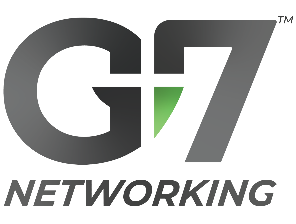 Time, Date  |  Chapter NameDesired Outcome:  Unify chapter board in upcoming G7 events & other chapter efforts unto winning results in our referral partner team.AttendanceMeeting Agenda1. Opening prayer	(recommended 5 minutes, as Spirit leads)Limit chitchat; get to prayer.Review & lift up needs under Prayers in the G7 App.Share latest prayers from one another.2. Solidify G7 agenda	(10 minutes)Who’s leading this event (recommended rotation among leaders)Coordinate 3 G’s of…3.  Update on new referral partner invites	(10 minutes)Progress on getting referral partners visitors at events & installed into chapter4.  Discuss future chapter initiatives	(5 minutes)Ideas for levelling up your referral partner team:Visitor Day (coordinated, 8-week recruiting effort)LinkedIn Chapter Booster (4-week, social media promotion)Recruitment Analyzer (onetime exercise in honing recruiting efforts)Live Onboarding in G7 event (onetime, supports training & guest recruitment)Community service projectOther creative ideas for kick-starting chapter discipleship & networking opportunitiesWatch tutorial for using this resource:https://vimeo.com/765834567Board MemberPresentAbsentName, PresidentName, VPName, Membership DirectorName, Secretary/TreasurerName, Prayer DirectorSegmentFacilitator & TopicG1 - Gospel (scripture-based devotional)G4 - God (member testimony)G5 - Grow (educational moment)